Отчет о проведении музейного занятия,курс «Музейная педагогика в работе дефектолога»Занятие проводили: Андреева Анастасия, Слинько Наталья, Подваркова ТатьянаТема занятия: Путешествие в мир животных.Мы проводили занятие в детском саду. В ходе занятия детям сообщалась теоретическая информация о таких животных, как сова, полярная сова, лось. В занятии с детьми проводились игры и физминутки. В конце занятия детям было предложено нарисовать лося по пунктирной картинке и раскрасить.Дети активно участвовали в занятии: отгадывали загадки, играли в игры, проявили интерес к видеоматериалу, отвечали на вопросы по прослушанному теоретическому материалу.  Продуктивная деятельность также заинтересовала 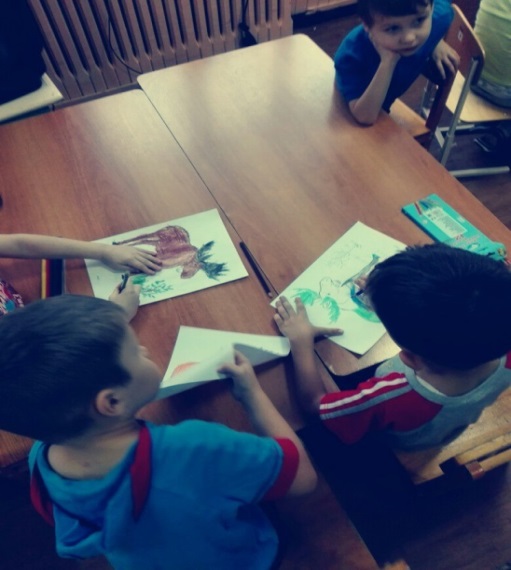 детей, все рисунки получились совершенно разными, большинство рисовали следуя образцу, но были и необычные работы, например, один мальчик сделал лося радужным! На вопрос: Почему его лось такого цвета? – отвечал, что его так раскрасили в лесу.  В целом занятие прошло успешно, цели были реализованы. Все довольны! 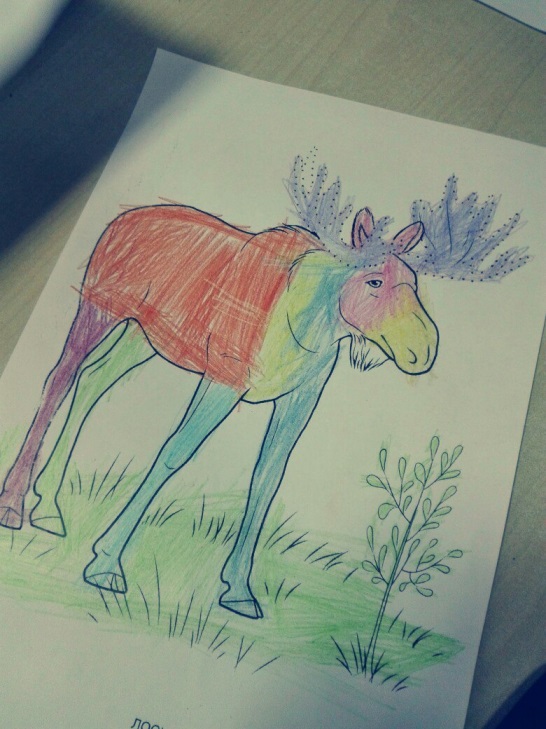 Дата проведения занятия: 14.12.15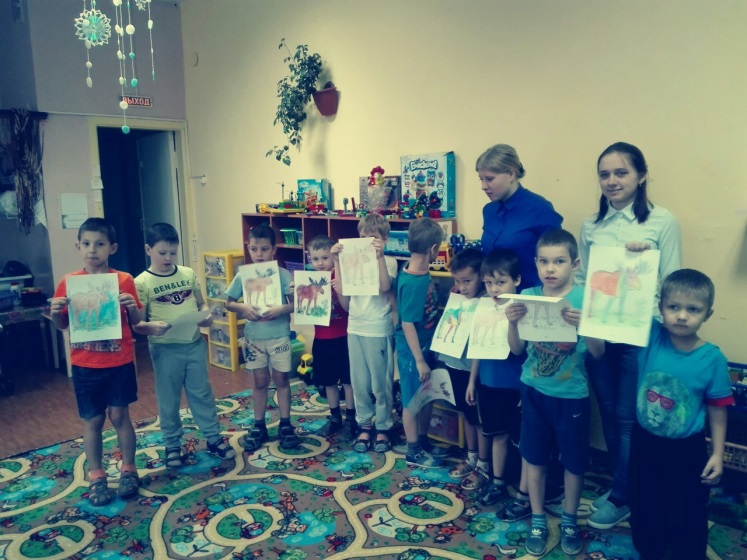 